.Count in: 16 beats. (10 secs, on vocals) 128bpm.Section 1Fwd Right Lock Right, Out Out. Fwd Left Lock Left, Out Out.Section 2.Together, Jump Apart ¼ Turn Left, ¼ Pivot Left, Step Fwd Right. Left Sailor Step, Right Sailor Step.Section 3.Cross, Point, ½ Monterey, Point, Together. Point, Together, Kick, CrossSection 4.Point, Together, Kick, Cross, Step Back, ¼ Turn Left, Fwd Mambo Touch.TAG 1.  Step right back, step left alongside right, step right forward, step left forward. Touch right toes across left, touch right toes out to right side, touch right toes back, touch right toes alongside left. (1, 2, 3, 4, 5, 6, 7, 8).TAG 2.  Touch right toes across left, touch right toes out to right side, touch right toes back, touch right toes alongside left. (1, 2, 3, 4). (This is the same as counts 5, 6, 7, 8, in Tag 1).Tags danced as follows:End of Wall 1: Dance Tag 1. (8 counts). (9.00)End of Wall 3: Dance Tag 1 followed by Tag 2. (12 counts). (3.00)End of Wall 4: Dance Tag 1 followed by Tag 2. (12 counts). (12.00)End of Wall 8: Dance Tag 1 Twice. (16 counts). (12.00)End of Wall 11: Dance Tag 2. (4 counts). (3.00)Choreographers note:  This dance is as much about the tags and phrasing to the fun song, as the main part of the dance, but can be danced unphrased without the tags, (DJs split the floor).Big Trucks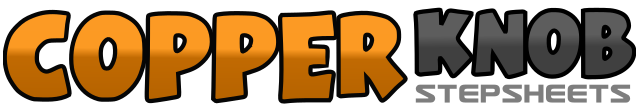 .......Count:32Wall:4Level:Intermediate.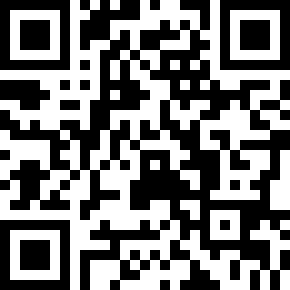 Choreographer:Harry Seddon (UK) - July 2008Harry Seddon (UK) - July 2008Harry Seddon (UK) - July 2008Harry Seddon (UK) - July 2008Harry Seddon (UK) - July 2008.Music:I Like Trucks - Kendel Carson : (Album: Rearview Mirror Tears)I Like Trucks - Kendel Carson : (Album: Rearview Mirror Tears)I Like Trucks - Kendel Carson : (Album: Rearview Mirror Tears)I Like Trucks - Kendel Carson : (Album: Rearview Mirror Tears)I Like Trucks - Kendel Carson : (Album: Rearview Mirror Tears)........1, 2Step right foot forward, lock step left behind right3 &4Step right foot forward, step left out to left side(&) step right out to right side, (at least shoulder width apart).5, 6Step left foot forward, lock step right behind left7 &8Step left foot forward, step right out to right side(&) step left out to left side (at least shoulder width apart). (12.00)1Draw both feet together by doing a little jump but keeping feet in contact with floor.2Make ¼ turn left as jump both feet apart. (9.00)3, 4¼ pivot turn left (weight on left), step forward on right. (6.00)5 & 6Left sailor step7 & 8Right Sailor step.1, 2Cross step left over right, point right to right side.3, 4½ Monterey turn right stepping right alongside left, point left to left side (12.00)&5, 6Step left alongside right (&), point right to right side, step right  alongside left.7, 8Kick left forward, cross step left over right.1, 2Point right to right side, step right alongside left.3, 4Kick left forward, cross step left over right.5, 6Step back on right, ¼ turn left stepping left to left side. (9.00)7, 8Rock forward onto right, rock back onto left, touch right alongside left. (9.00)